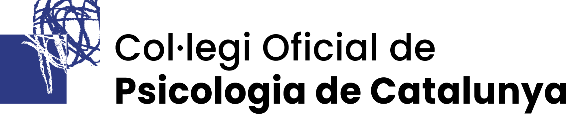 12th International Congress ofCoaching Psychology-Spain 2022 (Online)19 y 20 de mayo de 2022“Psicología Coaching para la adaptación de las organizaciones y las personas a los cambios en los próximos 10 años”APARTADO 1: Datos del autor o autora principalEsta persona deberá ser psicólogo o psicóloga coach.APARTADO 2: Datos de otros autores o autorasEstas personas deberán ser psicólogos o psicólogas coaches.APARTADO 3: Notas para los autores o autoras3.1.	El resumen no deberá superar las 300 palabras, sin contar título ni referencias del autor o autora.3.2.	La fuente utilizada para el texto será Calibri 10.3.3.	En el resumen no deberán incluirse diagramas, ni figuras, ni tablas.3.4.	El resumen que no cumpla las notas anteriores o que llegue incompleto, será desestimado.APARTADO 4: Estructura del contenidoLa información descrita a continuación será incluida en el programa del congreso.La exactitud de su contenido será responsabilidad de los autores o autoras.Cómo enviarlo:4.1.	Envíe el resumen del póster a ICCPSpain2022@copc.cat. Fecha límite: 30 de marzo de 2022.4.2.	Si el resumen del póster es aceptado, se le notificará convenientemente.4.3.	Una vez aceptado el resumen, deberá enviar el póster en PDF a ICCPSpain2022@copc.cat.Fecha límite: 5 de mayo de 2022.APARTADO 5: Normas de elaboración5.1.	El póster electrónico debe ser atractivo visualmente, por lo que se recomienda el uso del color.5.2.	Para organizar el contenido y diseño del póster electrónico, se pueden utilizar títulos y subtítulos. Asimismo, para resumir la información, se pueden usar tablas y figuras.5.3.	El póster electrónico debe realizarse en una sola página, en formato PDF y orientación vertical.APARTADO 6: Información adicional6.1.	El autor o autora principal (es decir, la persona citada en el apartado 1 de este formulario) del resumen del póster electrónico aceptado, disfrutará de la inscripción gratuita para asistir al congreso. En su momento, el COPC informará de los detalles para llevar a cabo el registro.6.2.	El póster electrónico (en formato PDF, de una página y orientación vertical) deberá enviarse con antelación a ICCPSpain2022@copc.cat. Fecha límite: 5 de mayo de 2022.6.3.	El último día del congreso (20 de mayo de 2022), se otorgará un premio de 300 € al mejor póster electrónico, a juicio del comité científico, cuya decisión será inapelable.6.4.	No podrán optar al premio los miembros de los comités de este congreso.Los pósteres electrónicos se exhibirán el 20 de mayo de 2022FORMULARIO PARA EL ENVÍO DELRESUMEN DEL PÓSTER ELECTRÓNICOSecretaría del Congreso: ICCPSpain2022@copc.catFecha límite: 30 de marzo de 2022NombreClasificación profesionalp. ej. Dr., Prof., Acreditado/a por COP-Experto/a en Psicología Coaching, MISCPDirecciónTeléfonoCorreo electrónicoNombreClasificación profesionalp. ej. Dr., Prof., Acreditado/a por COP-Experto/a en Psicología Coaching, MISCPCorreo electrónicoNombreClasificación profesionalp. ej. Dr., Prof., Acreditado/a por COP-Experto/a en Psicología Coaching, MISCPCorreo electrónicoNombreClasificación profesionalp. ej. Dr., Prof., Acreditado/a por COP-Experto/a en Psicología Coaching, MISCPCorreo electrónicoTítulo del póster electrónicoAutor/a (s) y afiliación (p. ej. institución u organización)Objetivo / PropósitoDiseñoMetodologíaResultados / HallazgosConclusión